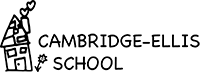 	        Preschool Teacher	 French Immersion Program		 2018 School Year Cambridge-Ellis School is hiring a preschool teacher for our French Immersion Preschool Classroom for the 2018-19 school year. Preschool teaching experience required, MA EEC teacher certification is preferable.Cambridge-Ellis School is a diverse preschool community with a strong emphasis on nature and arts experiences. Teams teach with highly experienced preschool educators.Send resume and cover letter to suzi@cambridge-ellis.org . PLEASE POST!